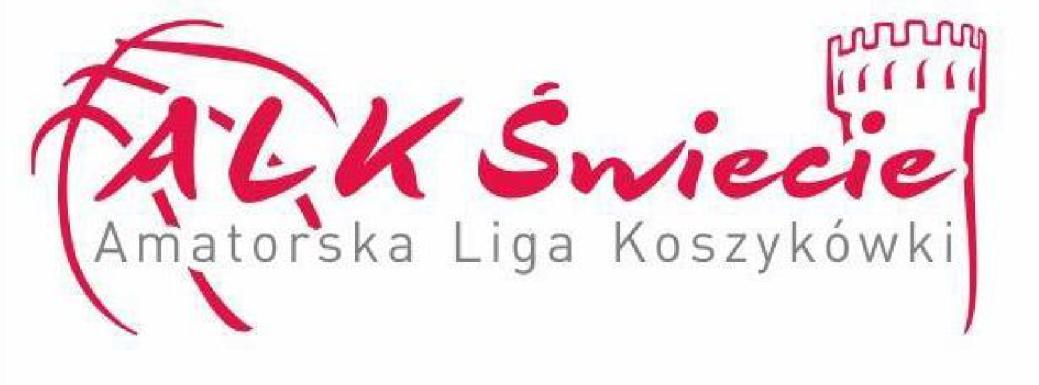 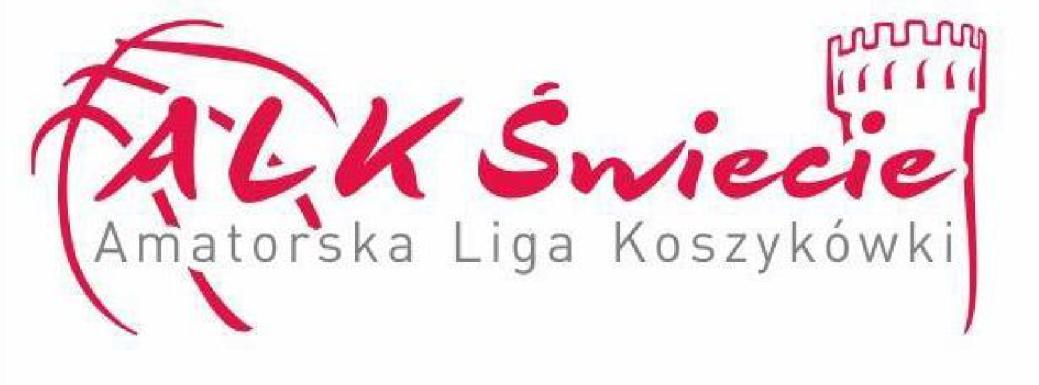 ZGŁOSZENIE DRUŻYNY…………………………………………………………………………………………………………………………………………………………….(nazwa drużyny)Kierownik drużyny: …………………………………………………………………………….Nr telefonu: ……………………………………………………………………………………….Lp.Nazwisko i imięData urodzenia1.2.3.4.5.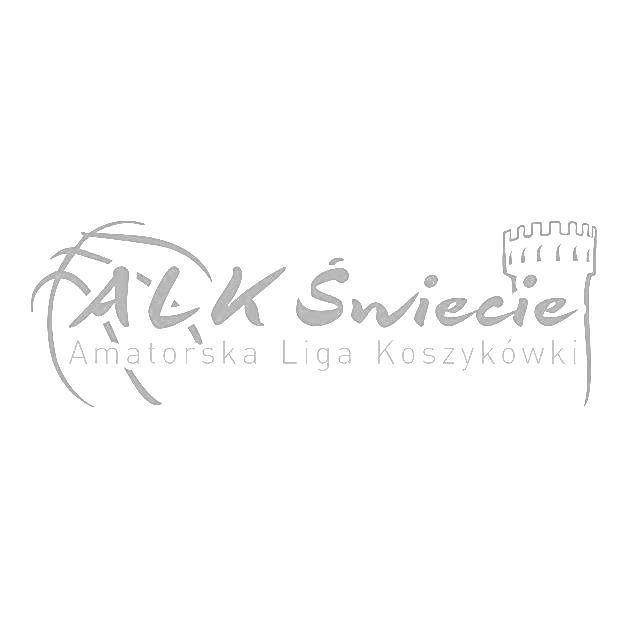 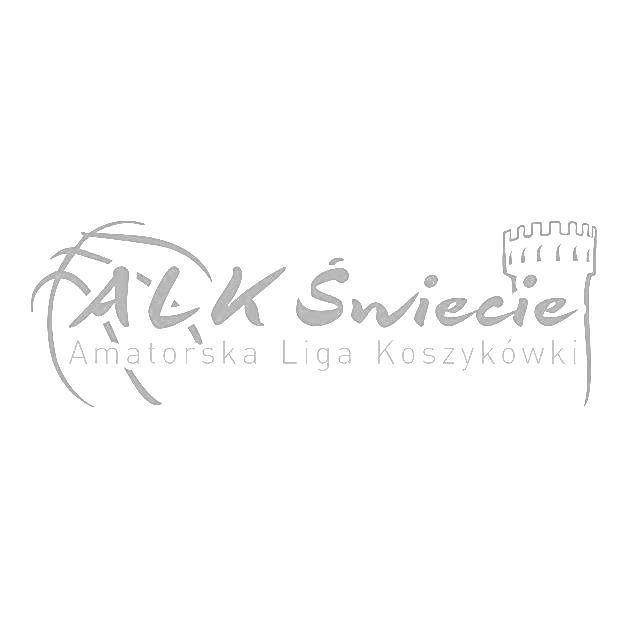 6.7.8.9.10.11.12.13.14.15.